NL 104Скамья горизонтальная(инструкция по сборке)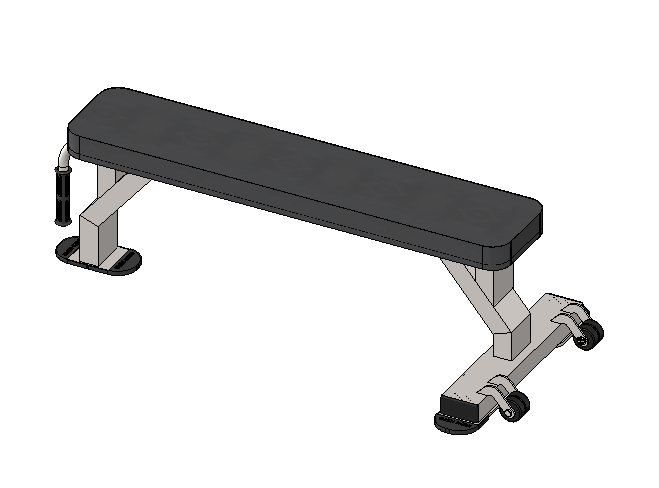 Комплект поставкиК раме основания (1) прикрутите лежак (2) комплектом крепежа: болт М10х70 (3); шайба D10 (4) (рис.1).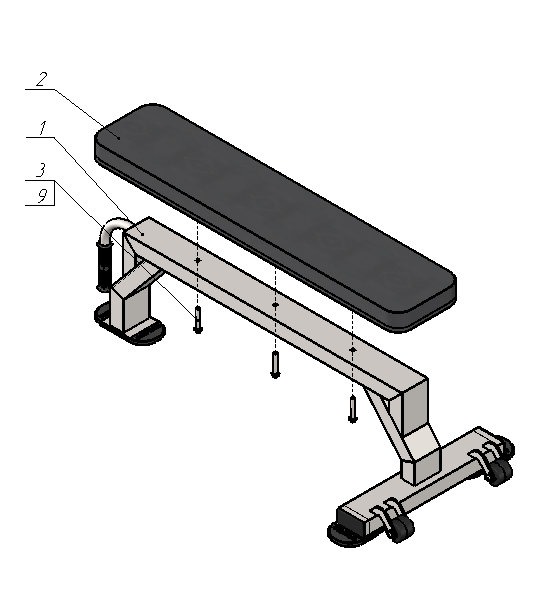 Рис.1Рама основания1 шт.Лежак1 шт.Болт М10х70 3 шт.Шайба D10 3 шт.